 Темы проектных заданийТема проекта Заказчик-партнер Наставник-студент 
ИРНИТУ Научный
руководитель
проекта Использование в АО «АНХК» природного газа в качестве топлива 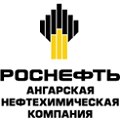 1. Семыкин М.В.,ст.гр. НДДб-18-1 
2. Жебулев Р.А.,ст.гр. НДДб-18-1 
3. Коврижных В.В.,ст. гр. НДДб-18-1 
4. Рудых Е.А.,уч. гр. НДДб-18-1 Шакирова Э.В., к.полит.н., доц. каф. нефтегазового дела Использование вторичных энергетических ресурсов 1. Турусин А.А., ст. гр. ХТТб-19-1 
2. Смолин Д.С., ст. гр. ХТТб-19-1 Дошлов О.И, к.т.н, и.о. профессора каф. ХТ им. Н.И. Ярополова Разработка функциональных продуктов питания из растительного сырья Иркутской области 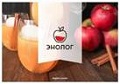 1. Нехта М.Н., ст. гр. ТПб-19-1 
2. Фаизов Д. Р., ст. гр. ТПб-19-1 
3. Супрун Н.П., ст. гр. аТХП-18-1 
4.ВерхотуроваС.А.,ст.гр. ТПб-19-1 
5. Шашкина С.С., ст. гр. БПм-20-1 Гусакова Г.С., к.с.-х.н, доцент каф. химии и пищевой технологии им. профессора В.В. Тутуриной Повышение эффективности механической обработки моложестких деталей за счет выбора рационального способа гашения автоколебаний. 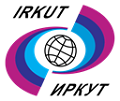 Ушаков В.А., ст. гр. ММб-18-2 Пятых А.С., к.т.н., тех.руководитель НИЛ технологии высокопроизводительной механической обработки Разработка дорожной карты взаимодействия ООО «Газпром добыча Иркутск» и администрации Казачинско-Ленского района Иркутской области 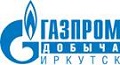 1. Гаврилова А.А., ст. гр. ПСУм-21-1, 
2. Денисов В. ст. гр. ИГ-17-1 Шведина С.А., к.э.н., доцент ИИТиАД Исследования алгоритмов геометризации месторождений твердых полезных ископаемых 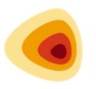 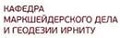 1. Гавриленко В.В., ст. гр. ГГ-16-1, 
2. Смоленцева А.М., ст. гр. ГГ-16-1 Рупосов В.Л., к. г.-м. н., доцент 
каф. маркшейдерского дела и геодезии Прибор для определения фракции щебня 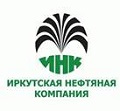 1. Бянкин В.E. ст. гр. ст. гр. МРб-18 
2. Дерюгин Ф.Ф., ст. гр. MP-18-1 
3. Попов М.А., ст. гр. МРб-18-1 
4. Козоброд Д.А. ст. гр. МД-20-1 Кононенко Р. В., руководитель лаборатории аппаратных и программных средств вычислительной техники ИИТиАД Ингибирование растворения галитов 1. Семыкин М.В., ст. гр. НДДб-18-1 
2. Жебулев Р.А., ст.гр. НДДб-18-1 
3. Коврижных В.В., ст. гр. НДДб-18-1 
4. Рудых Е.А., уч. гр. НДДб-18-1 Четверикова В.В, к.г.-м., доц. каф. нефтегазового дела 